Publicado en Madrid el 14/09/2018 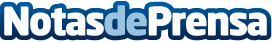 Claves para comunicar a la comunidad la ejecución de una obra en casa, según TermiserTermiser sugiere que la comunicación con la comunidad y la tramitación de las correspondientes licencias administrativas serían de ayuda para evitar molestias a los vecinosDatos de contacto:Viviana902 88 20 68Nota de prensa publicada en: https://www.notasdeprensa.es/claves-para-comunicar-a-la-comunidad-la Categorias: Nacional Bricolaje Interiorismo Sociedad Construcción y Materiales http://www.notasdeprensa.es